       РЕШЕНИЕ                      с. Морты                                   КАРАР    № 192                                                                       «27» апреля   2020 года 		Заслушав и обсудив информацию Председателя Мортовского сельского поселения Закирова Ф.Ф. об исполнении бюджета Мортовского сельского поселения за 2019 год (далее – бюджет поселения), и руководствуясь статьями 153, 264.6 Бюджетного кодекса Российской Федерации, Совет Мортовского сельского поселения  Елабужского муниципального района Республики ТатарстанРЕШИЛ:Утвердить отчет об исполнении бюджета Мортовского сельского поселения за 2019 год по доходам в сумме  3 936,2 тыс. рублей, по расходам в сумме 4 211,3 тыс. рублей, с превышением расходов над доходами в сумме 275,1 тыс. рублей, и со следующими показателями:- доходов бюджета поселения по кодам классификации доходов бюджетов согласно приложению 1 к настоящему Решению;- расходов бюджета поселения по ведомственной структуре расходов бюджета поселения согласно приложению 2 к настоящему Решению;- расходов бюджета поселения по разделам и подразделам, целевым статьям и группам видов расходов бюджетов согласно приложению 3 к настоящему Решению;- расходов бюджета поселения по целевым статьям (муниципальным программам и непрограммным направлениям деятельности), группам видов расходов, разделам, подразделам классификации расходов бюджетов согласно приложению 4 к настоящему Решению;- источников финансирования дефицита бюджета поселения по кодам классификации источников финансирования дефицита бюджетов согласно приложению 5 к настоящему Решению;- по распределению межбюджетных трансфертов из бюджета поселения согласно приложению 6 к настоящему Решению;- по распределению межбюджетных трансфертов, передаваемых из бюджета  Елабужского муниципального района Республики Татарстан в бюджет поселения, за 2019 год  согласно приложению 7 к настоящему Решению.2. Настоящее Решение подлежит официальному опубликованию.       Председатель                                                    Ф.Ф.ЗакировПриложение 5к решению СоветаМортовского сельского поселенияот «27» апреля   2020г. № 192 Источники финансирования дефицита бюджета Мортовского сельского поселения по кодам классификации источников финансирования дефицита бюджетов за 2019 год                                                                                   (тыс.рублей) СОВЕТ МОРТОВСКОГО  СЕЛЬСКОГО ПОСЕЛЕНИЯ ЕЛАБУЖСКОГО МУНИЦИПАЛЬНОГО РАЙОНАРЕСПУБЛИКИ ТАТАРСТАН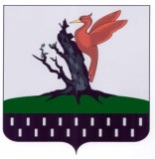 ТАТАРСТАН РЕСПУБЛИКАСЫАЛАБУГА МУНИЦИПАЛЬ РАЙОНЫ  МОРТ АВЫЛ ҖИРЛЕГЕ СОВЕТЫОб утверждении отчета об исполнении бюджета Мортовского сельского поселения за 2019 годПриложение  1к решению СоветаМортовского сельского поселенияМортовского сельского поселенияот "27" апреля  2020г. № 192от "27" апреля  2020г. № 192ДоходыДоходыДоходыДоходы бюджета  Мортовского сельского поселения по кодам бюджета  Мортовского сельского поселения по кодам бюджета  Мортовского сельского поселения по кодам бюджета  Мортовского сельского поселения по кодамклассификации доходов бюджетов за 2019 годклассификации доходов бюджетов за 2019 годклассификации доходов бюджетов за 2019 годклассификации доходов бюджетов за 2019 год(тыс.рублей)Наименование показателяКод доходов бюджета сельского поселенияКод доходов бюджета сельского поселенияКассовое исполнениеНалоговые и неналоговые доходы1 00 00000 00 0000 0001 00 00000 00 0000 0001 632,6Налоги на прибыль, доходы1 01 00000 00 0000 0001 01 00000 00 0000 000228,4Налог на доходы физических лиц1 01 02000 01 0000 1101 01 02000 01 0000 110228,4Налоги на совокупный доход1 05 00000 00 0000 0001 05 00000 00 0000 00048,1Единый сельскохозяйственный налог1 05 03010 01 0000 1101 05 03010 01 0000 11048,1Налоги на имущество 1 06 00000 00 0000 000 1 06 00000 00 0000 0001 128,3Налог на имущество физических лиц 1 06 01000 00 0000 110 1 06 01000 00 0000 110143,9Налог на имущество физических лиц, взимаемый по ставкам, применяемым к объектам налогообложения, расположенным в границах сельских поселений 1 06 01030 10 0000 110 1 06 01030 10 0000 110143,9Земельный налог 1 06 06000 00 0000 110 1 06 06000 00 0000 110984,4Земельный налог с организаций  1 06 06030 00 0000 110 1 06 06030 00 0000 110276,1Земельный налог с организаций, обладающих земельным участком, расположенным в границах сельских поселений 1 06 06033 10 0000 110 1 06 06033 10 0000 110276,1Земельный налог с физических лиц 1 06 06040 00 0000 110 1 06 06040 00 0000 110708,3Земельный налог с физических лиц , обладающих земельным участком, расположенным в границах сельских поселений 1 06 06043 10 0000 110 1 06 06043 10 0000 110708,3Государственная пошлина1 08 00000 00 0000 0001 08 00000 00 0000 0002,6Государственная пошлина за совершение нотариальных действий должностными лицами органов местного самоуправления, уполномоченными в соответствии с законодательными актами Российской Федерации на совершение нотариальных действий1 08 04020 01 1000 1101 08 04020 01 1000 1102,6Доходы от использования имущества, находящегося в государственной и муниципальной собственности1 11 00000 00 0000 0001 11 00000 00 0000 0006,0Доходы от сдачи в аренду имущества, находящегося в оперативном управлении органов управления сельских поселений и созданных ими учреждений (за исключением имущества муниципальных бюджетных и автономных учреждений)1 11 05035 10 0000 1201 11 05035 10 0000 1206,0Доходы от продажи материальных и нематериальных активов1 14 00000 00 0000 0001 14 00000 00 0000 00050,0Доходы от реализации иного имущества, находящегося в собственности сельских поселений (за исключением имущества муниципальных бюджетных и автономных учреждений, а также имущества муниципальных унитарных предприятий, в том числе казенных), в части реализации основных средств по указанному имуществу1 14 02053 10 0000 4101 14 02053 10 0000 41050,0Прочие неналоговые доходы1 17 00000 00 0000 0001 17 00000 00 0000 000169,2Средства самообложения граждан, зачисляемые в бюджеты сельских поселений1 17 14030 10 0000 1801 17 14030 10 0000 180169,2Безвозмездные поступления2 00 00000 00 0000 0002 00 00000 00 0000 0002 303,6Безвозмездные поступления от других бюджетов бюджетной системы РФ2 02 00000 00 0000 1502 02 00000 00 0000 1502 303,6Дотации бюджетам субъектов Российской Федерации и муниципальных образований2 02 10000 00 0000 1502 02 10000 00 0000 1501 014,6Дотации бюджетам сельских поселений на выравнивание  бюджетной обеспеченности2 02 15001 10 0000 1502 02 15001 10 0000 1501 014,6Субвенции бюджетам субъектов Российской Федерации и муниципальных образований 2 02 30000 00 0000 1502 02 30000 00 0000 15086,5Субвенции бюджетам сельских поселений на осуществление первичного воинского учета на территориях, где отсутствуют военные комиссариаты2 02 35118 10 0000 1502 02 35118 10 0000 15086,5Иные межбюджетные трансферты2 02 40000 00 0000 1502 02 40000 00 0000 1501 202,5Межбюджетные трансферы, передаваемые бюджетам сельских поселений для компенсации дополнительных расходов, возникающих в результате решений, принятых органами власти другого уровня2 02 45160 10 0000 1502 02 45160 10 0000 1501 202,5Всего доходов3 936,2Приложение 2Приложение 2Приложение 2к решению Совета к решению Совета к решению Совета к решению Совета к решению Совета Мортовского сельского поселенияМортовского сельского поселенияМортовского сельского поселенияМортовского сельского поселенияМортовского сельского поселенияМортовского сельского поселенияот «27» апреля  2020г. № 192от «27» апреля  2020г. № 192от «27» апреля  2020г. № 192от «27» апреля  2020г. № 192от «27» апреля  2020г. № 192от «27» апреля  2020г. № 192Ведомственная структура расходов Ведомственная структура расходов Ведомственная структура расходов Ведомственная структура расходов Ведомственная структура расходов Ведомственная структура расходов Ведомственная структура расходов Ведомственная структура расходов Ведомственная структура расходов Ведомственная структура расходов Ведомственная структура расходов Ведомственная структура расходов Ведомственная структура расходов Ведомственная структура расходов  бюджета Мортовского сельского поселения бюджета Мортовского сельского поселения бюджета Мортовского сельского поселения бюджета Мортовского сельского поселения бюджета Мортовского сельского поселения бюджета Мортовского сельского поселения бюджета Мортовского сельского поселения бюджета Мортовского сельского поселения бюджета Мортовского сельского поселения бюджета Мортовского сельского поселения бюджета Мортовского сельского поселения бюджета Мортовского сельского поселения бюджета Мортовского сельского поселения бюджета Мортовского сельского поселенияна 2019 год на 2019 год на 2019 год на 2019 год на 2019 год на 2019 год на 2019 год на 2019 год на 2019 год на 2019 год на 2019 год на 2019 год на 2019 год на 2019 год (тыс.рублей)(тыс.рублей)(тыс.рублей)(тыс.рублей)(тыс.рублей)(тыс.рублей)(тыс.рублей)(тыс.рублей)(тыс.рублей)(тыс.рублей)НаименованиеВед-воРзРзПРЦСРЦСРЦСРЦСРВРКассовое исполнениеКассовое исполнениеКассовое исполнениеКассовое исполнениеНаименованиеВед-воРзРзПРЦСРЦСРЦСРЦСРВРКассовое исполнениеКассовое исполнениеКассовое исполнениеКассовое исполнениеСовет Мортовского селького поселения Елабужского муниципального района Республики Татарстан852728,6728,6728,6728,6ОБЩЕГОСУДАРСТВЕННЫЕ ВОПРОСЫ8520101728,6728,6728,6728,6Функционирование высшего должностного лица субъекта Российской Федерации и муниципального образования 852010102728,6728,6728,6728,6Непрограммные направления расходов85201010299 0 00 0000 099 0 00 0000 099 0 00 0000 099 0 00 0000 0728,6728,6728,6728,6Глава муниципального образования85201010299 0 00 0203 099 0 00 0203 099 0 00 0203 099 0 00 0203 0728,6728,6728,6728,6Расходы на выплаты персоналу в целях обес-печения выполнения функций государствен-ными (муниципальными) органами, казенными учреждениями, органами управления государ-ственными внебюджетными фондами 85201010299 0 00 0203 099 0 00 0203 099 0 00 0203 099 0 00 0203 0100728,6728,6728,6728,6Исполнительный комитет Мортовского сельского поселения Елабужского муниципального района Республики Татарстан8673 482,73 482,73 482,73 482,7ОБЩЕГОСУДАРСТВЕННЫЕ ВОПРОСЫ86701011 035,21 035,21 035,21 035,2Функционирование Правительства Российской Федерации, высших исполнительных органов государственной власти субъектов Российской Федерации, местных администраций867010104641,1641,1641,1641,1Непрограммные направления расходов86701010499 0 00 0000 099 0 00 0000 099 0 00 0000 099 0 00 0000 0641,1641,1641,1641,1Центральный аппарат86701010499 0 00 0204 099 0 00 0204 099 0 00 0204 099 0 00 0204 0641,1641,1641,1641,1Расходы на выплаты персоналу в целях обес-печения выполнения функций государствен-ными (муниципальными) органами, казенными учреждениями, органами управления государ-ственными внебюджетными фондами 86701010499 0 00 0204 099 0 00 0204 099 0 00 0204 099 0 00 0204 0100343,3343,3343,3343,3Закупка товаров, работ и услуг для обеспечения государственных (муниципальных) нужд86701010499 0 00 0204 099 0 00 0204 099 0 00 0204 099 0 00 0204 0200285,8285,8285,8285,8Социальное обеспечение и иные выплаты населению86701010499 0 00 0204 099 0 00 0204 099 0 00 0204 099 0 00 0204 03001,21,21,21,2Иные бюджетные ассигнования86701010499 0 00 0204 099 0 00 0204 099 0 00 0204 099 0 00 0204 080010,810,810,810,8Обеспечение проведения выборов и референдумов86701010712,212,212,212,2Непрограммные направления расхода86701010799 0 00 0000 099 0 00 0000 099 0 00 0000 099 0 00 0000 012,212,212,212,2Проведение выборов в представительные органы муниципального образования86701010799 0 00 0201 099 0 00 0201 099 0 00 0201 099 0 00 0201 012,212,212,212,2Иные бюджетные ассигнования86701010799 0 00 0201 099 0 00 0201 099 0 00 0201 099 0 00 0201 080012,212,212,212,2Другие общегосударственные вопросы867010113381,9381,9381,9381,9Муниципальная программа "Развитие субъектов малого и среднего предпринимательства муниципального образования на 2019-2021 годы"86701011301 0 00 0000001 0 00 0000001 0 00 0000001 0 00 000001,01,01,01,0Мероприятия по программе развитие субъектов малого и среднего предпринимательства86701011301 0 00 0064101 0 00 0064101 0 00 0064101 0 00 006411,01,01,01,0Закупка товаров, работ и услуг для обеспечения государственных (муниципальных) нужд86701011301 0 00 0064101 0 00 0064101 0 00 0064101 0 00 006412001,01,01,01,0Страхование муниципальных служащих86701011319 0 01 2191 019 0 01 2191 019 0 01 2191 019 0 01 2191 01,41,41,41,4Закупка товаров, работ и услуг для обеспечения государственных (муниципальных) нужд86701011319 0 01 2191 019 0 01 2191 019 0 01 2191 019 0 01 2191 02001,41,41,41,4Непрограммные направления расходов86701011399 0 00 0000 099 0 00 0000 099 0 00 0000 099 0 00 0000 0379,5379,5379,5379,5Уплата налога на имущество организаций и земельного налога86701011399 0 00 0295 099 0 00 0295 099 0 00 0295 099 0 00 0295 0316,0316,0316,0316,0Иные бюджетные ассигнования86701011399 0 00 0295 099 0 00 0295 099 0 00 0295 099 0 00 0295 0800316,0316,0316,0316,0Межбюджетные трансферты, передаваемые бюджетам муниципальных образований на осуществление части полномочий по решению вопросов местного значения в соответствии с заключенными соглашениями86701011399 0 00 2560 099 0 00 2560 099 0 00 2560 099 0 00 2560 019,019,019,019,0Межбюджетные трансферты86701011399 0 00 2560 099 0 00 2560 099 0 00 2560 099 0 00 2560 050019,019,019,019,0Диспансеризация муниципальных служащих86701011399 0 00 9707 199 0 00 9707 199 0 00 9707 199 0 00 9707 16,56,56,56,5Закупка товаров, работ и услуг для обеспечения государственных (муниципальных) нужд86701011399 0 00 9707 199 0 00 9707 199 0 00 9707 199 0 00 9707 12006,56,56,56,5Выполнение других обязательств государства86701011399 2 00 0300 099 2 00 0300 099 2 00 0300 099 2 00 0300 038,038,038,038,0Закупка товаров, работ и услуг для государст-венных (муниципальных) нужд86701011399 2 00 0300 099 2 00 0300 099 2 00 0300 099 2 00 0300 020038,038,038,038,0НАЦИОНАЛЬНАЯ ОБОРОНА867020286,586,586,586,5Мобилизационная и вневойсковая подготовка86702020386,586,586,586,5Непрограммные направления расходов86702020399 0 00 0000 099 0 00 0000 099 0 00 0000 099 0 00 0000 086,586,586,586,5Осуществление первичного воинского учета на территориях, где отсутствуют военнные комиссариаты86702020399 0 00 5118 099 0 00 5118 099 0 00 5118 099 0 00 5118 086,586,586,586,5Расходы на выплаты персоналу в целях обес-печения выполнения функций государствен-ными (муниципальными) органами, казенными учреждениями, органами управления государ-ственными внебюджетными фондами 86702020399 0 00 5118 099 0 00 5118 099 0 00 5118 099 0 00 5118 010079,779,779,779,7Закупка товаров, работ и услуг для обеспечения государственных (муниципальных) нужд86702020399 0 00 5118 099 0 00 5118 099 0 00 5118 099 0 00 5118 02006,86,86,86,8НАЦИОНАЛЬНАЯ ЭКОНОМИКА8670404216,8216,8216,8216,8Водное хозяйство86704040613,913,913,913,9Непрограммные направления расходов86704040699 0 00 0000 099 0 00 0000 099 0 00 0000 099 0 00 0000 013,913,913,913,9Расходы на содержание гидротехнических сооружений86704040699 0 00 9043 099 0 00 9043 099 0 00 9043 099 0 00 9043 013,913,913,913,9Закупка товаров, работ и услуг для государственных (муниципальных) нужд86704040699 0 00 9043 099 0 00 9043 099 0 00 9043 099 0 00 9043 020013,913,913,913,9Дорожное хозяйство867040409192,0192,0192,0192,0Мероприятия по благоустройству867040409Б1 0 00 0000 0Б1 0 00 0000 0Б1 0 00 0000 0Б1 0 00 0000 050,050,050,050,0Программа комплексного развития транспортной инфраструктуры на территории муниципального образования867040409Б1 1 00 0000 0Б1 1 00 0000 0Б1 1 00 0000 0Б1 1 00 0000 050,050,050,050,0Строительство и содержание автомобильных дорог и инженерных сооружений на них в границах городских округов и поселений в рамках благоустройства867040409Б1 1 00 7802 0Б1 1 00 7802 0Б1 1 00 7802 0Б1 1 00 7802 050,050,050,050,0Закупка товаров, работ и услуг для обеспечения государственных (муниципальных) нужд867040409Б1 1 00 7802 0Б1 1 00 7802 0Б1 1 00 7802 0Б1 1 00 7802 020050,050,050,050,0Непрограммные направления расходов86704040999 0 00 0000 099 0 00 0000 099 0 00 0000 099 0 00 0000 0142,0142,0142,0142,0Строительство и содержание автомобильных дорог и инженерных сооружений на них в границах городских округов и поселений в рамках благоустройства86704040999 0 00 7802 099 0 00 7802 099 0 00 7802 099 0 00 7802 0142,0142,0142,0142,0Закупка товаров, работ и услуг для обеспечения государственных (муниципальных) нужд86704040999 0 00 7802 099 0 00 7802 099 0 00 7802 099 0 00 7802 0200142,0142,0142,0142,0Другие вопросы в области национальной экономики86704041210,910,910,910,9Мероприятия по благоустройству867040412Б1 0 00 0000 0Б1 0 00 0000 0Б1 0 00 0000 0Б1 0 00 0000 010,910,910,910,9Муниципальная программа по использованию и охране земель на территории поселения867040412Б1 2 00 0000 0Б1 2 00 0000 0Б1 2 00 0000 0Б1 2 00 0000 010,910,910,910,9Мероприятия по землеустройству и землепользованию867040412Б1 2 00 7344 0Б1 2 00 7344 0Б1 2 00 7344 0Б1 2 00 7344 010,910,910,910,9Закупка товаров, работ и услуг для обеспечения государственных (муниципальных) нужд867040412Б1 2 00 7344 0Б1 2 00 7344 0Б1 2 00 7344 0Б1 2 00 7344 020010,910,910,910,9ЖИЛИЩНО-КОММУНАЛЬНОЕ ХОЗЯЙСТВО86705051 781,91 781,91 781,91 781,9Благоустройство8670505031 781,91 781,91 781,91 781,9Мероприятия по благоустройству867050503Б1 0 00 0000 0Б1 0 00 0000 0Б1 0 00 0000 0Б1 0 00 0000 089,189,189,189,1Муниципальная программа по содержанию  мест захоронений867050503Б1 3 00 0000 0Б1 3 00 0000 0Б1 3 00 0000 0Б1 3 00 0000 089,189,189,189,1Содержание кладбищ867050503Б1 3 00 7804 0Б1 3 00 7804 0Б1 3 00 7804 0Б1 3 00 7804 089,189,189,189,1Закупка товаров, работ и услуг для обеспечения государственных (муниципальных) нужд 867050503Б1 3 00 7804 0Б1 3 00 7804 0Б1 3 00 7804 0Б1 3 00 7804 020089,189,189,189,1Непрограммные направления расходов86705050399 0 00 0000 099 0 00 0000 099 0 00 0000 099 0 00 0000 01 692,81 692,81 692,81 692,8Уличное освещение86705050399 0 00 7801 099 0 00 7801 099 0 00 7801 099 0 00 7801 0297,7297,7297,7297,7Закупка товаров, работ и услуг для обеспечения государственных (муниципальных) нужд86705050399 0 00 7801 099 0 00 7801 099 0 00 7801 099 0 00 7801 0200297,7297,7297,7297,7Озеленение86705050399 0 00 7803 099 0 00 7803 099 0 00 7803 099 0 00 7803 014,314,314,314,3Закупка товаров, работ и услуг для обеспечения государственных (муниципальных) нужд86705050399 0 00 7803 099 0 00 7803 099 0 00 7803 099 0 00 7803 020014,314,314,314,3Прочие мероприятия по благоустройству городских округов и поселений86705050399 0 00 7805 099 0 00 7805 099 0 00 7805 099 0 00 7805 01 380,81 380,81 380,81 380,8Закупка товаров, работ и услуг для обеспечения государственных (муниципальных) нужд86705050399 0 00 7805 099 0 00 7805 099 0 00 7805 099 0 00 7805 02001 380,81 380,81 380,81 380,8КУЛЬТУРА И КИНЕМАТОГРАФИЯ8670808250,0250,0250,0250,0Культура 867080801250,0250,0250,0250,0Непрограммные направления расходов86708080199 0 00 0000 099 0 00 0000 099 0 00 0000 099 0 00 0000 0250,0250,0250,0250,0Межбюджетные трансферты, передаваемые бюджетам муниципальных образований на осуществление части полномочий по решению вопросов местного значения в соответствии с заключенными соглашениями86708080199 0 00 2560 099 0 00 2560 099 0 00 2560 099 0 00 2560 0250,0250,0250,0250,0Межбюджетные трансферты86708080199 0 00 2560 099 0 00 2560 099 0 00 2560 099 0 00 2560 0500250,0250,0250,0250,0МЕЖБЮДЖЕТНЫЕ ТРАНСФЕРТЫ ОБЩЕГО ХАРАКТЕРА БЮДЖЕТАМ СУБЪЕКТОВ РОССИЙСКОЙ ФЕДЕРАЦИИ И МУНИЦИПАЛЬНЫХ  ОБРАЗОВАНИЙ8671414112,3112,3112,3112,3Прочие межбюджетные трансферты общего характера867141403112,3112,3112,3112,3Непрограммные направления расходов86714140399 0 00 0000 099 0 00 0000 099 0 00 0000 099 0 00 0000 0112,3112,3112,3112,3Межбюджетные трансферты, передаваемые бюджетам муниципальных образований для компенсации дополнительных расходов, возникших в результате решений, принятых органами власти другого уровня86714140399 0 00 2515 199 0 00 2515 199 0 00 2515 199 0 00 2515 1112,3112,3112,3112,3Межбюджетные трансферты86714140399 0 00 2515 199 0 00 2515 199 0 00 2515 199 0 00 2515 1500112,3112,3112,3112,3ВСЕГО РАСХОДОВ4 211,34 211,34 211,34 211,3Приложение 3Приложение 3Приложение 3Приложение 3к решению Совета к решению Совета к решению Совета к решению Совета к решению Совета к решению Совета к решению Совета к решению Совета к решению Совета Мортовского сельского поселенияМортовского сельского поселенияМортовского сельского поселенияМортовского сельского поселенияМортовского сельского поселенияМортовского сельского поселенияМортовского сельского поселенияМортовского сельского поселенияМортовского сельского поселенияМортовского сельского поселенияМортовского сельского поселенияМортовского сельского поселенияот «27»апреля  2020г. № 192от «27»апреля  2020г. № 192от «27»апреля  2020г. № 192от «27»апреля  2020г. № 192от «27»апреля  2020г. № 192от «27»апреля  2020г. № 192от «27»апреля  2020г. № 192от «27»апреля  2020г. № 192от «27»апреля  2020г. № 192от «27»апреля  2020г. № 192от «27»апреля  2020г. № 192от «27»апреля  2020г. № 192РасходыРасходыРасходыРасходыРасходыРасходыРасходыРасходыРасходыРасходыРасходыРасходыРасходыРасходыРасходыРасходыРасходыРасходыРасходыРасходыбюджета Мортовского  сельского поселениябюджета Мортовского  сельского поселениябюджета Мортовского  сельского поселениябюджета Мортовского  сельского поселениябюджета Мортовского  сельского поселениябюджета Мортовского  сельского поселениябюджета Мортовского  сельского поселениябюджета Мортовского  сельского поселениябюджета Мортовского  сельского поселениябюджета Мортовского  сельского поселениябюджета Мортовского  сельского поселениябюджета Мортовского  сельского поселениябюджета Мортовского  сельского поселениябюджета Мортовского  сельского поселениябюджета Мортовского  сельского поселениябюджета Мортовского  сельского поселениябюджета Мортовского  сельского поселениябюджета Мортовского  сельского поселениябюджета Мортовского  сельского поселениябюджета Мортовского  сельского поселенияпо разделам и подразделам, целевым статьям по разделам и подразделам, целевым статьям по разделам и подразделам, целевым статьям по разделам и подразделам, целевым статьям по разделам и подразделам, целевым статьям по разделам и подразделам, целевым статьям по разделам и подразделам, целевым статьям по разделам и подразделам, целевым статьям по разделам и подразделам, целевым статьям по разделам и подразделам, целевым статьям по разделам и подразделам, целевым статьям по разделам и подразделам, целевым статьям по разделам и подразделам, целевым статьям по разделам и подразделам, целевым статьям по разделам и подразделам, целевым статьям по разделам и подразделам, целевым статьям по разделам и подразделам, целевым статьям по разделам и подразделам, целевым статьям по разделам и подразделам, целевым статьям по разделам и подразделам, целевым статьям и группам видов расходов бюджетови группам видов расходов бюджетови группам видов расходов бюджетови группам видов расходов бюджетови группам видов расходов бюджетови группам видов расходов бюджетови группам видов расходов бюджетови группам видов расходов бюджетови группам видов расходов бюджетови группам видов расходов бюджетови группам видов расходов бюджетови группам видов расходов бюджетови группам видов расходов бюджетови группам видов расходов бюджетови группам видов расходов бюджетови группам видов расходов бюджетови группам видов расходов бюджетови группам видов расходов бюджетови группам видов расходов бюджетови группам видов расходов бюджетовза 2019 годза 2019 годза 2019 годза 2019 годза 2019 годза 2019 годза 2019 годза 2019 годза 2019 годза 2019 годза 2019 годза 2019 годза 2019 годза 2019 годза 2019 годза 2019 годза 2019 годза 2019 годза 2019 годза 2019 год(тыс.рублей)(тыс.рублей)(тыс.рублей)(тыс.рублей)(тыс.рублей)(тыс.рублей)(тыс.рублей)(тыс.рублей)НаименованиеНаименованиеРзРзПРПРЦСРЦСРЦСРЦСРЦСРВРКассовое исполнениеКассовое исполнениеКассовое исполнениеКассовое исполнениеКассовое исполнениеКассовое исполнениеКассовое исполнениеКассовое исполнениеНаименованиеНаименованиеРзРзПРПРЦСРЦСРЦСРЦСРЦСРВРКассовое исполнениеКассовое исполнениеКассовое исполнениеКассовое исполнениеКассовое исполнениеКассовое исполнениеКассовое исполнениеКассовое исполнениеОБЩЕГОСУДАРСТВЕННЫЕ ВОПРОСЫОБЩЕГОСУДАРСТВЕННЫЕ ВОПРОСЫ0101728,6728,6728,6728,6728,6728,6728,6728,6Функционирование высшего должностного лица субъекта Российской Федерации и муниципального образования Функционирование высшего должностного лица субъекта Российской Федерации и муниципального образования 01010202728,6728,6728,6728,6728,6728,6728,6728,6Непрограммные направления расходовНепрограммные направления расходов0101020299 0 00 0000 099 0 00 0000 099 0 00 0000 099 0 00 0000 099 0 00 0000 0728,6728,6728,6728,6728,6728,6728,6728,6Глава муниципального образованияГлава муниципального образования0101020299 0 00 0203 099 0 00 0203 099 0 00 0203 099 0 00 0203 099 0 00 0203 0728,6728,6728,6728,6728,6728,6728,6728,6Расходы на выплаты персоналу в целях обес-печения выполнения функций государствен-ными (муниципальными) органами, казенными учреждениями, органами управления государ-ственными внебюджетными фондами Расходы на выплаты персоналу в целях обес-печения выполнения функций государствен-ными (муниципальными) органами, казенными учреждениями, органами управления государ-ственными внебюджетными фондами 0101020299 0 00 0203 099 0 00 0203 099 0 00 0203 099 0 00 0203 099 0 00 0203 0100728,6728,6728,6728,6728,6728,6728,6728,6ОБЩЕГОСУДАРСТВЕННЫЕ ВОПРОСЫОБЩЕГОСУДАРСТВЕННЫЕ ВОПРОСЫ01011 035,21 035,21 035,21 035,21 035,21 035,21 035,21 035,2Функционирование Правительства Российской Федерации, высших исполнительных органов государственной власти субъектов Российской Федерации, местных администрацийФункционирование Правительства Российской Федерации, высших исполнительных органов государственной власти субъектов Российской Федерации, местных администраций01010404641,1641,1641,1641,1641,1641,1641,1641,1Непрограммные направления расходовНепрограммные направления расходов0101040499 0 00 0000 099 0 00 0000 099 0 00 0000 099 0 00 0000 099 0 00 0000 0641,1641,1641,1641,1641,1641,1641,1641,1Центральный аппаратЦентральный аппарат0101040499 0 00 0204 099 0 00 0204 099 0 00 0204 099 0 00 0204 099 0 00 0204 0641,1641,1641,1641,1641,1641,1641,1641,1Расходы на выплаты персоналу в целях обес-печения выполнения функций государствен-ными (муниципальными) органами, казенными учреждениями, органами управления государ-ственными внебюджетными фондами Расходы на выплаты персоналу в целях обес-печения выполнения функций государствен-ными (муниципальными) органами, казенными учреждениями, органами управления государ-ственными внебюджетными фондами 0101040499 0 00 0204 099 0 00 0204 099 0 00 0204 099 0 00 0204 099 0 00 0204 0100343,3343,3343,3343,3343,3343,3343,3343,3Закупка товаров, работ и услуг для обеспечения государственных (муниципальных) нуждЗакупка товаров, работ и услуг для обеспечения государственных (муниципальных) нужд0101040499 0 00 0204 099 0 00 0204 099 0 00 0204 099 0 00 0204 099 0 00 0204 0200285,8285,8285,8285,8285,8285,8285,8285,8Социальное обеспечение и иные выплаты населениюСоциальное обеспечение и иные выплаты населению0101040499 0 00 0204 099 0 00 0204 099 0 00 0204 099 0 00 0204 099 0 00 0204 03001,21,21,21,21,21,21,21,2Иные бюджетные ассигнованияИные бюджетные ассигнования0101040499 0 00 0204 099 0 00 0204 099 0 00 0204 099 0 00 0204 099 0 00 0204 080010,810,810,810,810,810,810,810,8Обеспечение проведения выборов и референдумовОбеспечение проведения выборов и референдумов0101070712,212,212,212,212,212,212,212,2Непрограммные направления расходаНепрограммные направления расхода0101070799 0 00 0000 099 0 00 0000 099 0 00 0000 099 0 00 0000 099 0 00 0000 012,212,212,212,212,212,212,212,2Проведение выборов в представительные органы муниципального образованияПроведение выборов в представительные органы муниципального образования0101070799 0 00 0201 099 0 00 0201 099 0 00 0201 099 0 00 0201 099 0 00 0201 012,212,212,212,212,212,212,212,2Иные бюджетные ассигнованияИные бюджетные ассигнования0101070799 0 00 0201 099 0 00 0201 099 0 00 0201 099 0 00 0201 099 0 00 0201 080012,212,212,212,212,212,212,212,2Другие общегосударственные вопросыДругие общегосударственные вопросы01011313381,9381,9381,9381,9381,9381,9381,9381,9Муниципальная программа "Развитие субъектов малого и среднего предпринимательства муниципального образования на 2019-2021 годы"Муниципальная программа "Развитие субъектов малого и среднего предпринимательства муниципального образования на 2019-2021 годы"0101131301 0 00 0000001 0 00 0000001 0 00 0000001 0 00 0000001 0 00 000001,01,01,01,01,01,01,01,0Мероприятия по программе развитие субъектов малого и среднего предпринимательстваМероприятия по программе развитие субъектов малого и среднего предпринимательства0101131301 0 00 0064101 0 00 0064101 0 00 0064101 0 00 0064101 0 00 006411,01,01,01,01,01,01,01,0Закупка товаров, работ и услуг для обеспечения государственных (муниципальных) нуждЗакупка товаров, работ и услуг для обеспечения государственных (муниципальных) нужд0101131301 0 00 0064101 0 00 0064101 0 00 0064101 0 00 0064101 0 00 006412001,01,01,01,01,01,01,01,0Страхование муниципальных служащихСтрахование муниципальных служащих0101131319 0 01 2191 019 0 01 2191 019 0 01 2191 019 0 01 2191 019 0 01 2191 01,41,41,41,41,41,41,41,4Закупка товаров, работ и услуг для обеспечения государственных (муниципальных) нуждЗакупка товаров, работ и услуг для обеспечения государственных (муниципальных) нужд0101131319 0 01 2191 019 0 01 2191 019 0 01 2191 019 0 01 2191 019 0 01 2191 02001,41,41,41,41,41,41,41,4Непрограммные направления расходовНепрограммные направления расходов0101131399 0 00 0000 099 0 00 0000 099 0 00 0000 099 0 00 0000 099 0 00 0000 0379,5379,5379,5379,5379,5379,5379,5379,5Уплата налога на имущество организаций и земельного налогаУплата налога на имущество организаций и земельного налога0101131399 0 00 0295 099 0 00 0295 099 0 00 0295 099 0 00 0295 099 0 00 0295 0316,0316,0316,0316,0316,0316,0316,0316,0Иные бюджетные ассигнованияИные бюджетные ассигнования0101131399 0 00 0295 099 0 00 0295 099 0 00 0295 099 0 00 0295 099 0 00 0295 0800316,0316,0316,0316,0316,0316,0316,0316,0Межбюджетные трансферты, передаваемые бюджетам муниципальных образований на осуществление части полномочий по решению вопросов местного значения в соответствии с заключенными соглашениямиМежбюджетные трансферты, передаваемые бюджетам муниципальных образований на осуществление части полномочий по решению вопросов местного значения в соответствии с заключенными соглашениями0101131399 0 00 2560 099 0 00 2560 099 0 00 2560 099 0 00 2560 099 0 00 2560 019,019,019,019,019,019,019,019,0Межбюджетные трансфертыМежбюджетные трансферты0101131399 0 00 2560 099 0 00 2560 099 0 00 2560 099 0 00 2560 099 0 00 2560 050019,019,019,019,019,019,019,019,0Диспансеризация муниципальных служащихДиспансеризация муниципальных служащих0101131399 0 00 9707 199 0 00 9707 199 0 00 9707 199 0 00 9707 199 0 00 9707 16,56,56,56,56,56,56,56,5Закупка товаров, работ и услуг для обеспечения государственных (муниципальных) нуждЗакупка товаров, работ и услуг для обеспечения государственных (муниципальных) нужд0101131399 0 00 9707 199 0 00 9707 199 0 00 9707 199 0 00 9707 199 0 00 9707 12006,56,56,56,56,56,56,56,5Выполнение других обязательств государстваВыполнение других обязательств государства0101131399 2 00 0300 099 2 00 0300 099 2 00 0300 099 2 00 0300 099 2 00 0300 038,038,038,038,038,038,038,038,0Закупка товаров, работ и услуг для государст-венных (муниципальных) нуждЗакупка товаров, работ и услуг для государст-венных (муниципальных) нужд0101131399 2 00 0300 099 2 00 0300 099 2 00 0300 099 2 00 0300 099 2 00 0300 020038,038,038,038,038,038,038,038,0НАЦИОНАЛЬНАЯ ОБОРОНАНАЦИОНАЛЬНАЯ ОБОРОНА020286,586,586,586,586,586,586,586,5Мобилизационная и вневойсковая подготовкаМобилизационная и вневойсковая подготовка0202030386,586,586,586,586,586,586,586,5Непрограммные направления расходовНепрограммные направления расходов0202030399 0 00 0000 099 0 00 0000 099 0 00 0000 099 0 00 0000 099 0 00 0000 086,586,586,586,586,586,586,586,5Осуществление первичного воинского учета на территориях, где отсутствуют военнные комиссариатыОсуществление первичного воинского учета на территориях, где отсутствуют военнные комиссариаты0202030399 0 00 5118 099 0 00 5118 099 0 00 5118 099 0 00 5118 099 0 00 5118 086,586,586,586,586,586,586,586,5Расходы на выплаты персоналу в целях обес-печения выполнения функций государствен-ными (муниципальными) органами, казенными учреждениями, органами управления государ-ственными внебюджетными фондами Расходы на выплаты персоналу в целях обес-печения выполнения функций государствен-ными (муниципальными) органами, казенными учреждениями, органами управления государ-ственными внебюджетными фондами 0202030399 0 00 5118 099 0 00 5118 099 0 00 5118 099 0 00 5118 099 0 00 5118 010079,779,779,779,779,779,779,779,7Закупка товаров, работ и услуг для обеспечения государственных (муниципальных) нуждЗакупка товаров, работ и услуг для обеспечения государственных (муниципальных) нужд0202030399 0 00 5118 099 0 00 5118 099 0 00 5118 099 0 00 5118 099 0 00 5118 02006,86,86,86,86,86,86,86,8НАЦИОНАЛЬНАЯ ЭКОНОМИКАНАЦИОНАЛЬНАЯ ЭКОНОМИКА0404216,8216,8216,8216,8216,8216,8216,8216,8Водное хозяйствоВодное хозяйство0404060613,913,913,913,913,913,913,913,9Непрограммные направления расходовНепрограммные направления расходов0404060699 0 00 0000 099 0 00 0000 099 0 00 0000 099 0 00 0000 099 0 00 0000 013,913,913,913,913,913,913,913,9Расходы на содержание гидротехнических сооруженийРасходы на содержание гидротехнических сооружений0404060699 0 00 9043 099 0 00 9043 099 0 00 9043 099 0 00 9043 099 0 00 9043 013,913,913,913,913,913,913,913,9Закупка товаров, работ и услуг для государственных (муниципальных) нуждЗакупка товаров, работ и услуг для государственных (муниципальных) нужд0404060699 0 00 9043 099 0 00 9043 099 0 00 9043 099 0 00 9043 099 0 00 9043 020013,913,913,913,913,913,913,913,9Дорожное хозяйствоДорожное хозяйство04040909192,0192,0192,0192,0192,0192,0192,0192,0Мероприятия по благоустройствуМероприятия по благоустройству04040909Б1 0 00 0000 0Б1 0 00 0000 0Б1 0 00 0000 0Б1 0 00 0000 0Б1 0 00 0000 050,050,050,050,050,050,050,050,0Программа комплексного развития транспортной инфраструктуры на территории муниципального образованияПрограмма комплексного развития транспортной инфраструктуры на территории муниципального образования04040909Б1 1 00 0000 0Б1 1 00 0000 0Б1 1 00 0000 0Б1 1 00 0000 0Б1 1 00 0000 050,050,050,050,050,050,050,050,0Строительство и содержание автомобильных дорог и инженерных сооружений на них в границах городских округов и поселений в рамках благоустройстваСтроительство и содержание автомобильных дорог и инженерных сооружений на них в границах городских округов и поселений в рамках благоустройства04040909Б1 1 00 7802 0Б1 1 00 7802 0Б1 1 00 7802 0Б1 1 00 7802 0Б1 1 00 7802 050,050,050,050,050,050,050,050,0Закупка товаров, работ и услуг для обеспечения государственных (муниципальных) нуждЗакупка товаров, работ и услуг для обеспечения государственных (муниципальных) нужд04040909Б1 1 00 7802 0Б1 1 00 7802 0Б1 1 00 7802 0Б1 1 00 7802 0Б1 1 00 7802 020050,050,050,050,050,050,050,050,0Непрограммные направления расходовНепрограммные направления расходов0404090999 0 00 0000 099 0 00 0000 099 0 00 0000 099 0 00 0000 099 0 00 0000 0142,0142,0142,0142,0142,0142,0142,0142,0Строительство и содержание автомобильных дорог и инженерных сооружений на них в границах городских округов и поселений в рамках благоустройстваСтроительство и содержание автомобильных дорог и инженерных сооружений на них в границах городских округов и поселений в рамках благоустройства0404090999 0 00 7802 099 0 00 7802 099 0 00 7802 099 0 00 7802 099 0 00 7802 0142,0142,0142,0142,0142,0142,0142,0142,0Закупка товаров, работ и услуг для обеспечения государственных (муниципальных) нуждЗакупка товаров, работ и услуг для обеспечения государственных (муниципальных) нужд0404090999 0 00 7802 099 0 00 7802 099 0 00 7802 099 0 00 7802 099 0 00 7802 0200142,0142,0142,0142,0142,0142,0142,0142,0Другие вопросы в области национальной экономикиДругие вопросы в области национальной экономики0404121210,910,910,910,910,910,910,910,9Мероприятия по благоустройствуМероприятия по благоустройству04041212Б1 0 00 0000 0Б1 0 00 0000 0Б1 0 00 0000 0Б1 0 00 0000 0Б1 0 00 0000 010,910,910,910,910,910,910,910,9Муниципальная программа по использованию и охране земель на территории поселенияМуниципальная программа по использованию и охране земель на территории поселения04041212Б1 2 00 0000 0Б1 2 00 0000 0Б1 2 00 0000 0Б1 2 00 0000 0Б1 2 00 0000 010,910,910,910,910,910,910,910,9Мероприятия по землеустройству и землепользованиюМероприятия по землеустройству и землепользованию04041212Б1 2 00 7344 0Б1 2 00 7344 0Б1 2 00 7344 0Б1 2 00 7344 0Б1 2 00 7344 010,910,910,910,910,910,910,910,9Закупка товаров, работ и услуг для обеспечения государственных (муниципальных) нуждЗакупка товаров, работ и услуг для обеспечения государственных (муниципальных) нужд04041212Б1 2 00 7344 0Б1 2 00 7344 0Б1 2 00 7344 0Б1 2 00 7344 0Б1 2 00 7344 020010,910,910,910,910,910,910,910,9ЖИЛИЩНО-КОММУНАЛЬНОЕ ХОЗЯЙСТВОЖИЛИЩНО-КОММУНАЛЬНОЕ ХОЗЯЙСТВО05051 781,91 781,91 781,91 781,91 781,91 781,91 781,91 781,9БлагоустройствоБлагоустройство050503031 781,91 781,91 781,91 781,91 781,91 781,91 781,91 781,9Мероприятия по благоустройствуМероприятия по благоустройству05050303Б1 0 00 0000 0Б1 0 00 0000 0Б1 0 00 0000 0Б1 0 00 0000 0Б1 0 00 0000 089,189,189,189,189,189,189,189,1Муниципальная программа по содержанию  мест захороненийМуниципальная программа по содержанию  мест захоронений05050303Б1 3 00 0000 0Б1 3 00 0000 0Б1 3 00 0000 0Б1 3 00 0000 0Б1 3 00 0000 089,189,189,189,189,189,189,189,1Содержание кладбищСодержание кладбищ05050303Б1 3 00 7804 0Б1 3 00 7804 0Б1 3 00 7804 0Б1 3 00 7804 0Б1 3 00 7804 089,189,189,189,189,189,189,189,1Закупка товаров, работ и услуг для обеспечения государственных (муниципальных) нужд Закупка товаров, работ и услуг для обеспечения государственных (муниципальных) нужд 05050303Б1 3 00 7804 0Б1 3 00 7804 0Б1 3 00 7804 0Б1 3 00 7804 0Б1 3 00 7804 020089,189,189,189,189,189,189,189,1Непрограммные направления расходовНепрограммные направления расходов0505030399 0 00 0000 099 0 00 0000 099 0 00 0000 099 0 00 0000 099 0 00 0000 01 692,81 692,81 692,81 692,81 692,81 692,81 692,81 692,8Уличное освещениеУличное освещение0505030399 0 00 7801 099 0 00 7801 099 0 00 7801 099 0 00 7801 099 0 00 7801 0297,7297,7297,7297,7297,7297,7297,7297,7Закупка товаров, работ и услуг для обеспечения государственных (муниципальных) нуждЗакупка товаров, работ и услуг для обеспечения государственных (муниципальных) нужд0505030399 0 00 7801 099 0 00 7801 099 0 00 7801 099 0 00 7801 099 0 00 7801 0200297,7297,7297,7297,7297,7297,7297,7297,7ОзеленениеОзеленение0505030399 0 00 7803 099 0 00 7803 099 0 00 7803 099 0 00 7803 099 0 00 7803 014,314,314,314,314,314,314,314,3Закупка товаров, работ и услуг для обеспечения государственных (муниципальных) нуждЗакупка товаров, работ и услуг для обеспечения государственных (муниципальных) нужд0505030399 0 00 7803 099 0 00 7803 099 0 00 7803 099 0 00 7803 099 0 00 7803 020014,314,314,314,314,314,314,314,3Прочие мероприятия по благоустройству городских округов и поселенийПрочие мероприятия по благоустройству городских округов и поселений0505030399 0 00 7805 099 0 00 7805 099 0 00 7805 099 0 00 7805 099 0 00 7805 01 380,81 380,81 380,81 380,81 380,81 380,81 380,81 380,8Закупка товаров, работ и услуг для обеспечения государственных (муниципальных) нуждЗакупка товаров, работ и услуг для обеспечения государственных (муниципальных) нужд0505030399 0 00 7805 099 0 00 7805 099 0 00 7805 099 0 00 7805 099 0 00 7805 02001 380,81 380,81 380,81 380,81 380,81 380,81 380,81 380,8КУЛЬТУРА И КИНЕМАТОГРАФИЯКУЛЬТУРА И КИНЕМАТОГРАФИЯ0808250,0250,0250,0250,0250,0250,0250,0250,0Культура Культура 08080101250,0250,0250,0250,0250,0250,0250,0250,0Непрограммные направления расходовНепрограммные направления расходов0808010199 0 00 0000 099 0 00 0000 099 0 00 0000 099 0 00 0000 099 0 00 0000 0250,0250,0250,0250,0250,0250,0250,0250,0Межбюджетные трансферты, передаваемые бюджетам муниципальных образований на осуществление части полномочий по решению вопросов местного значения в соответствии с заключенными соглашениямиМежбюджетные трансферты, передаваемые бюджетам муниципальных образований на осуществление части полномочий по решению вопросов местного значения в соответствии с заключенными соглашениями0808010199 0 00 2560 099 0 00 2560 099 0 00 2560 099 0 00 2560 099 0 00 2560 0250,0250,0250,0250,0250,0250,0250,0250,0Межбюджетные трансфертыМежбюджетные трансферты0808010199 0 00 2560 099 0 00 2560 099 0 00 2560 099 0 00 2560 099 0 00 2560 0500250,0250,0250,0250,0250,0250,0250,0250,0МЕЖБЮДЖЕТНЫЕ ТРАНСФЕРТЫ ОБЩЕГО ХАРАКТЕРА БЮДЖЕТАМ СУБЪЕКТОВ РОССИЙСКОЙ ФЕДЕРАЦИИ И МУНИЦИПАЛЬНЫХ  ОБРАЗОВАНИЙМЕЖБЮДЖЕТНЫЕ ТРАНСФЕРТЫ ОБЩЕГО ХАРАКТЕРА БЮДЖЕТАМ СУБЪЕКТОВ РОССИЙСКОЙ ФЕДЕРАЦИИ И МУНИЦИПАЛЬНЫХ  ОБРАЗОВАНИЙ1414112,3112,3112,3112,3112,3112,3112,3112,3Прочие межбюджетные трансферты общего характераПрочие межбюджетные трансферты общего характера14140303112,3112,3112,3112,3112,3112,3112,3112,3Непрограммные направления расходовНепрограммные направления расходов1414030399 0 00 0000 099 0 00 0000 099 0 00 0000 099 0 00 0000 099 0 00 0000 0112,3112,3112,3112,3112,3112,3112,3112,3Межбюджетные трансферты, передаваемые бюджетам муниципальных образований для компенсации дополнительных расходов, возникших в результате решений, принятых органами власти другого уровняМежбюджетные трансферты, передаваемые бюджетам муниципальных образований для компенсации дополнительных расходов, возникших в результате решений, принятых органами власти другого уровня1414030399 0 00 2515 199 0 00 2515 199 0 00 2515 199 0 00 2515 199 0 00 2515 1112,3112,3112,3112,3112,3112,3112,3112,3Межбюджетные трансфертыМежбюджетные трансферты1414030399 0 00 2515 199 0 00 2515 199 0 00 2515 199 0 00 2515 199 0 00 2515 1500112,3112,3112,3112,3112,3112,3112,3112,3ВСЕГО РАСХОДОВВСЕГО РАСХОДОВ4 211,34 211,34 211,34 211,34 211,34 211,34 211,34 211,3Распределение бюджетных ассигнований бюджета МортовскогоРаспределение бюджетных ассигнований бюджета МортовскогоРаспределение бюджетных ассигнований бюджета МортовскогоРаспределение бюджетных ассигнований бюджета МортовскогоРаспределение бюджетных ассигнований бюджета МортовскогоРаспределение бюджетных ассигнований бюджета МортовскогоРаспределение бюджетных ассигнований бюджета МортовскогоРаспределение бюджетных ассигнований бюджета МортовскогоРаспределение бюджетных ассигнований бюджета МортовскогоРаспределение бюджетных ассигнований бюджета МортовскогоРаспределение бюджетных ассигнований бюджета МортовскогоРаспределение бюджетных ассигнований бюджета МортовскогоРаспределение бюджетных ассигнований бюджета МортовскогоРаспределение бюджетных ассигнований бюджета МортовскогоРаспределение бюджетных ассигнований бюджета МортовскогоРаспределение бюджетных ассигнований бюджета МортовскогоРаспределение бюджетных ассигнований бюджета МортовскогоРаспределение бюджетных ассигнований бюджета МортовскогоРаспределение бюджетных ассигнований бюджета МортовскогоРаспределение бюджетных ассигнований бюджета Мортовскогосельского поселения по целевым статьям (муниципальным программам сельского поселения по целевым статьям (муниципальным программам сельского поселения по целевым статьям (муниципальным программам сельского поселения по целевым статьям (муниципальным программам сельского поселения по целевым статьям (муниципальным программам сельского поселения по целевым статьям (муниципальным программам сельского поселения по целевым статьям (муниципальным программам сельского поселения по целевым статьям (муниципальным программам сельского поселения по целевым статьям (муниципальным программам сельского поселения по целевым статьям (муниципальным программам сельского поселения по целевым статьям (муниципальным программам сельского поселения по целевым статьям (муниципальным программам сельского поселения по целевым статьям (муниципальным программам сельского поселения по целевым статьям (муниципальным программам сельского поселения по целевым статьям (муниципальным программам сельского поселения по целевым статьям (муниципальным программам сельского поселения по целевым статьям (муниципальным программам сельского поселения по целевым статьям (муниципальным программам сельского поселения по целевым статьям (муниципальным программам сельского поселения по целевым статьям (муниципальным программам и непрограммным направлениям деятельности),и непрограммным направлениям деятельности),и непрограммным направлениям деятельности),и непрограммным направлениям деятельности),и непрограммным направлениям деятельности),и непрограммным направлениям деятельности),и непрограммным направлениям деятельности),и непрограммным направлениям деятельности),и непрограммным направлениям деятельности),и непрограммным направлениям деятельности),и непрограммным направлениям деятельности),и непрограммным направлениям деятельности),и непрограммным направлениям деятельности),и непрограммным направлениям деятельности),и непрограммным направлениям деятельности),и непрограммным направлениям деятельности),и непрограммным направлениям деятельности),и непрограммным направлениям деятельности),и непрограммным направлениям деятельности),и непрограммным направлениям деятельности),группам видов расходов, разделам, подразделамгруппам видов расходов, разделам, подразделамгруппам видов расходов, разделам, подразделамгруппам видов расходов, разделам, подразделамгруппам видов расходов, разделам, подразделамгруппам видов расходов, разделам, подразделамгруппам видов расходов, разделам, подразделамгруппам видов расходов, разделам, подразделамгруппам видов расходов, разделам, подразделамгруппам видов расходов, разделам, подразделамгруппам видов расходов, разделам, подразделамгруппам видов расходов, разделам, подразделамгруппам видов расходов, разделам, подразделамгруппам видов расходов, разделам, подразделамгруппам видов расходов, разделам, подразделамгруппам видов расходов, разделам, подразделамгруппам видов расходов, разделам, подразделамгруппам видов расходов, разделам, подразделамгруппам видов расходов, разделам, подразделамгруппам видов расходов, разделам, подразделам классификации расходов бюджетов классификации расходов бюджетов классификации расходов бюджетов классификации расходов бюджетов классификации расходов бюджетов классификации расходов бюджетов классификации расходов бюджетов классификации расходов бюджетов классификации расходов бюджетов классификации расходов бюджетов классификации расходов бюджетов классификации расходов бюджетов классификации расходов бюджетов классификации расходов бюджетов классификации расходов бюджетов классификации расходов бюджетов классификации расходов бюджетов классификации расходов бюджетов классификации расходов бюджетов классификации расходов бюджетовна 2019 год на 2019 год на 2019 год на 2019 год на 2019 год на 2019 год на 2019 год на 2019 год на 2019 год на 2019 год на 2019 год на 2019 год на 2019 год на 2019 год на 2019 год на 2019 год на 2019 год на 2019 год на 2019 год на 2019 год (тыс.рублей)(тыс.рублей)(тыс.рублей)(тыс.рублей)(тыс.рублей)(тыс.рублей)(тыс.рублей)НаименованиеЦСРЦСРЦСРЦСРЦСРЦСРВРВРВРРзПРПРКассовое исполнениеКассовое исполнениеКассовое исполнениеКассовое исполнениеКассовое исполнениеКассовое исполнениеКассовое исполнениеНаименованиеЦСРЦСРЦСРЦСРЦСРЦСРВРВРВРРзПРПРКассовое исполнениеКассовое исполнениеКассовое исполнениеКассовое исполнениеКассовое исполнениеКассовое исполнениеКассовое исполнениеМуниципальная программа "Развитие субъектов малого и среднего предпринимательства муниципального образования на 2019-2021 годы"01 0 00 0000001 0 00 0000001 0 00 0000001 0 00 0000001 0 00 0000001 0 00 000001,01,01,01,01,01,01,0Мероприятия по программе развитие субъектов малого и среднего предпринимательства01 0 00 0064101 0 00 0064101 0 00 0064101 0 00 0064101 0 00 0064101 0 00 006411,01,01,01,01,01,01,0Закупка товаров, работ и услуг для обеспечения государственных (муниципальных) нужд01 0 00 0064101 0 00 0064101 0 00 0064101 0 00 0064101 0 00 0064101 0 00 006412002002001,01,01,01,01,01,01,0ОБЩЕГОСУДАРСТВЕННЫЕ ВОПРОСЫ01 0 00 064101 0 00 064101 0 00 064101 0 00 064101 0 00 064101 0 00 06412002002000100001,01,01,01,01,01,01,0Другие общегосударственные вопросы01 0 00 0064101 0 00 0064101 0 00 0064101 0 00 0064101 0 00 0064101 0 00 006412002002000113131,01,01,01,01,01,01,0Муниципальная программа по содержанию мест захороненийБ1 0 00 0000 0Б1 0 00 0000 0Б1 0 00 0000 0Б1 0 00 0000 0Б1 0 00 0000 0Б1 0 00 0000 00,00,00,00,00,00,00,0Содержание кладбищБ1 0 00 7804 0Б1 0 00 7804 0Б1 0 00 7804 0Б1 0 00 7804 0Б1 0 00 7804 0Б1 0 00 7804 00,00,00,00,00,00,00,0Закупка товаров, работ и услуг для обеспечения государственных (муниципальных) нуждБ1 0 00 7804 0Б1 0 00 7804 0Б1 0 00 7804 0Б1 0 00 7804 0Б1 0 00 7804 0Б1 0 00 7804 02002002000,00,00,00,00,00,00,0ЖИЛИЩНО-КОММУНАЛЬНОЕ ХОЗЯЙСТВОБ1 0 00 7804 0Б1 0 00 7804 0Б1 0 00 7804 0Б1 0 00 7804 0Б1 0 00 7804 0Б1 0 00 7804 02002002000500000,00,00,00,00,00,00,0БлагоустройствоБ1 0 00 7804 0Б1 0 00 7804 0Б1 0 00 7804 0Б1 0 00 7804 0Б1 0 00 7804 0Б1 0 00 7804 02002002000503030,00,00,00,00,00,00,0Мероприятия по благоустройствуБ1 0 00 0000 0Б1 0 00 0000 0Б1 0 00 0000 0Б1 0 00 0000 0Б1 0 00 0000 0Б1 0 00 0000 0150,0150,0150,0150,0150,0150,0150,0Программа комплексного развития транспортной инфраструктуры на территории муниципального образованияБ1 1 00 0000 0Б1 1 00 0000 0Б1 1 00 0000 0Б1 1 00 0000 0Б1 1 00 0000 0Б1 1 00 0000 050,050,050,050,050,050,050,0Строительство и содержание автомобильных дорог и инженерных сооружений на них в границах городских округов и поселений в рамках благоустройстваБ1 1 00 7802 0Б1 1 00 7802 0Б1 1 00 7802 0Б1 1 00 7802 0Б1 1 00 7802 0Б1 1 00 7802 050,050,050,050,050,050,050,0Закупка товаров, работ и услуг для обеспечения государственных (муниципальных) нуждБ1 1 00 7802 0Б1 1 00 7802 0Б1 1 00 7802 0Б1 1 00 7802 0Б1 1 00 7802 0Б1 1 00 7802 020020020050,050,050,050,050,050,050,0НАЦИОНАЛЬНАЯ ЭКОНОМИКАБ1 1 00 7802 0Б1 1 00 7802 0Б1 1 00 7802 0Б1 1 00 7802 0Б1 1 00 7802 0Б1 1 00 7802 020020020004000050,050,050,050,050,050,050,0Дорожное хозяйствоБ1 1 00 7802 0Б1 1 00 7802 0Б1 1 00 7802 0Б1 1 00 7802 0Б1 1 00 7802 0Б1 1 00 7802 020020020004090950,050,050,050,050,050,050,0Муниципальная программа по использованию и охране земель на территории поселенияБ1 2 00 0000 0Б1 2 00 0000 0Б1 2 00 0000 0Б1 2 00 0000 0Б1 2 00 0000 0Б1 2 00 0000 010,910,910,910,910,910,910,9Мероприятия по землеустройству и землепользованиюБ1 2 00 7344 0Б1 2 00 7344 0Б1 2 00 7344 0Б1 2 00 7344 0Б1 2 00 7344 0Б1 2 00 7344 010,910,910,910,910,910,910,9Закупка товаров, работ и услуг для обеспечения государственных (муниципальных) нуждБ1 2 00 7344 0Б1 2 00 7344 0Б1 2 00 7344 0Б1 2 00 7344 0Б1 2 00 7344 0Б1 2 00 7344 020020020010,910,910,910,910,910,910,9НАЦИОНАЛЬНАЯ ЭКОНОМИКАБ1 2 00 7344 0Б1 2 00 7344 0Б1 2 00 7344 0Б1 2 00 7344 0Б1 2 00 7344 0Б1 2 00 7344 020020020004000010,910,910,910,910,910,910,9Другие вопросы в области национальной экономикиБ1 2 00 7344 0Б1 2 00 7344 0Б1 2 00 7344 0Б1 2 00 7344 0Б1 2 00 7344 0Б1 2 00 7344 020020020004121210,910,910,910,910,910,910,9Муниципальная программа по содержанию мест захороненийБ1 3 00 0000 0Б1 3 00 0000 0Б1 3 00 0000 0Б1 3 00 0000 0Б1 3 00 0000 0Б1 3 00 0000 089,189,189,189,189,189,189,1Содержание кладбищБ1 3 00 7804 0Б1 3 00 7804 0Б1 3 00 7804 0Б1 3 00 7804 0Б1 3 00 7804 0Б1 3 00 7804 089,189,189,189,189,189,189,1Закупка товаров, работ и услуг для обеспечения государственных (муниципальных) нуждБ1 3 00 7804 0Б1 3 00 7804 0Б1 3 00 7804 0Б1 3 00 7804 0Б1 3 00 7804 0Б1 3 00 7804 020020020089,189,189,189,189,189,189,1ЖИЛИЩНО-КОММУНАЛЬНОЕ ХОЗЯЙСТВОБ1 3 00 7804 0Б1 3 00 7804 0Б1 3 00 7804 0Б1 3 00 7804 0Б1 3 00 7804 0Б1 3 00 7804 020020020005000089,189,189,189,189,189,189,1БлагоустройствоБ1 3 00 7804 0Б1 3 00 7804 0Б1 3 00 7804 0Б1 3 00 7804 0Б1 3 00 7804 0Б1 3 00 7804 020020020005030389,189,189,189,189,189,189,1Страхование муниципальных служащих19 0 01 2191 019 0 01 2191 019 0 01 2191 019 0 01 2191 019 0 01 2191 019 0 01 2191 01,41,41,41,41,41,41,4Закупка товаров, работ и услуг для обеспечения государственных (муниципальных) нужд19 0 01 2191 019 0 01 2191 019 0 01 2191 019 0 01 2191 019 0 01 2191 019 0 01 2191 02002002001,41,41,41,41,41,41,4ОБЩЕГОСУДАРСТВЕННЫЕ ВОПРОСЫ19 0 01 2191 019 0 01 2191 019 0 01 2191 019 0 01 2191 019 0 01 2191 019 0 01 2191 02002002000100001,41,41,41,41,41,41,4Другие общегосударственные вопросы19 0 01 2191 019 0 01 2191 019 0 01 2191 019 0 01 2191 019 0 01 2191 019 0 01 2191 02002002000113131,41,41,41,41,41,41,4Непрограммные направления расходов99 0 00 0000 099 0 00 0000 099 0 00 0000 099 0 00 0000 099 0 00 0000 099 0 00 0000 04 058,94 058,94 058,94 058,94 058,94 058,94 058,9Проведение выборов в представительные органы муниципального образования99 0 00 0201 099 0 00 0201 099 0 00 0201 099 0 00 0201 099 0 00 0201 099 0 00 0201 012,212,212,212,212,212,212,2Иные бюджетные ассигнования99 0 00 0201 099 0 00 0201 099 0 00 0201 099 0 00 0201 099 0 00 0201 099 0 00 0201 080080080012,212,212,212,212,212,212,2ОБЩЕГОСУДАРСТВЕННЫЕ ВОПРОСЫ99 0 00 0201 099 0 00 0201 099 0 00 0201 099 0 00 0201 099 0 00 0201 099 0 00 0201 080080080001000012,212,212,212,212,212,212,2Обеспечение проведения выборов и референдумов99 0 00 0201 099 0 00 0201 099 0 00 0201 099 0 00 0201 099 0 00 0201 099 0 00 0201 080080080001070712,212,212,212,212,212,212,2Глава муниципального образования99 0 00 0203 099 0 00 0203 099 0 00 0203 099 0 00 0203 099 0 00 0203 099 0 00 0203 0728,6728,6728,6728,6728,6728,6728,6Расходы на выплаты персоналу в целях обес-печения выполнения функций государствен-ными (муниципальными) органами, казенными учреждениями, органами управления государ-ственными внебюджетными фондами 99 0 00 0203 099 0 00 0203 099 0 00 0203 099 0 00 0203 099 0 00 0203 099 0 00 0203 0100100100728,6728,6728,6728,6728,6728,6728,6ОБЩЕГОСУДАРСТВЕННЫЕ ВОПРОСЫ99 0 00 0203 099 0 00 0203 099 0 00 0203 099 0 00 0203 099 0 00 0203 099 0 00 0203 0100100100010000728,6728,6728,6728,6728,6728,6728,6Функционирование высшего должностного лица субъекта Российской Федерации и муниципального образования 99 0 00 0203 099 0 00 0203 099 0 00 0203 099 0 00 0203 099 0 00 0203 099 0 00 0203 0100100100010202728,6728,6728,6728,6728,6728,6728,6Центральный аппарат99 0 00 0204 099 0 00 0204 099 0 00 0204 099 0 00 0204 099 0 00 0204 099 0 00 0204 0641,1641,1641,1641,1641,1641,1641,1Расходы на выплаты персоналу в целях обес-печения выполнения функций государствен-ными (муниципальными) органами, казенными учреждениями, органами управления государ-ственными внебюджетными фондами 99 0 00 0204 099 0 00 0204 099 0 00 0204 099 0 00 0204 099 0 00 0204 099 0 00 0204 0100100100343,3343,3343,3343,3343,3343,3343,3ОБЩЕГОСУДАРСТВЕННЫЕ ВОПРОСЫ99 0 00 0204 099 0 00 0204 099 0 00 0204 099 0 00 0204 099 0 00 0204 099 0 00 0204 0100100100010000343,3343,3343,3343,3343,3343,3343,3Функционирование Правительства Российской Федерации, высших исполнительных органов государственной власти субъектов Российской Федерации, местных администраций99 0 00 0204 099 0 00 0204 099 0 00 0204 099 0 00 0204 099 0 00 0204 099 0 00 0204 0100100100010404343,3343,3343,3343,3343,3343,3343,3Закупка товаров, работ и услуг для обеспечения государственных (муниципальных) нужд99 0 00 0204 099 0 00 0204 099 0 00 0204 099 0 00 0204 099 0 00 0204 099 0 00 0204 0200200200285,8285,8285,8285,8285,8285,8285,8ОБЩЕГОСУДАРСТВЕННЫЕ ВОПРОСЫ99 0 00 0204 099 0 00 0204 099 0 00 0204 099 0 00 0204 099 0 00 0204 099 0 00 0204 0200200200010000285,8285,8285,8285,8285,8285,8285,8Функционирование Правительства Российской Федерации, высших исполнительных органов государственной власти субъектов Российской Федерации, местных администраций99 0 00 0204 099 0 00 0204 099 0 00 0204 099 0 00 0204 099 0 00 0204 099 0 00 0204 0200200200010404285,8285,8285,8285,8285,8285,8285,8Социальное обеспечение и иные выплаты населению99 0 00 0204 099 0 00 0204 099 0 00 0204 099 0 00 0204 099 0 00 0204 099 0 00 0204 03003003001,21,21,21,21,21,21,2ОБЩЕГОСУДАРСТВЕННЫЕ ВОПРОСЫ99 0 00 0204 099 0 00 0204 099 0 00 0204 099 0 00 0204 099 0 00 0204 099 0 00 0204 03003003000100001,21,21,21,21,21,21,2Функционирование Правительства Российской Федерации, высших исполнительных органов государственной власти субъектов Российской Федерации, местных администраций99 0 00 0204 099 0 00 0204 099 0 00 0204 099 0 00 0204 099 0 00 0204 099 0 00 0204 03003003000104041,21,21,21,21,21,21,2Иные бюджетные ассигнования99 0 00 0204 099 0 00 0204 099 0 00 0204 099 0 00 0204 099 0 00 0204 099 0 00 0204 080080080010,810,810,810,810,810,810,8ОБЩЕГОСУДАРСТВЕННЫЕ ВОПРОСЫ99 0 00 0204 099 0 00 0204 099 0 00 0204 099 0 00 0204 099 0 00 0204 099 0 00 0204 080080080001000010,810,810,810,810,810,810,8Функционирование Правительства Российской Федерации, высших исполнительных органов государственной власти субъектов Российской Федерации, местных администраций99 0 00 0204 099 0 00 0204 099 0 00 0204 099 0 00 0204 099 0 00 0204 099 0 00 0204 080080080001040410,810,810,810,810,810,810,8Уплата налога на имущество организаций и земельного налога99 0 00 0295 099 0 00 0295 099 0 00 0295 099 0 00 0295 099 0 00 0295 099 0 00 0295 0316,0316,0316,0316,0316,0316,0316,0Иные бюджетные ассигнования99 0 00 0295 099 0 00 0295 099 0 00 0295 099 0 00 0295 099 0 00 0295 099 0 00 0295 0800800800316,0316,0316,0316,0316,0316,0316,0ОБЩЕГОСУДАРСТВЕННЫЕ ВОПРОСЫ99 0 00 0295 099 0 00 0295 099 0 00 0295 099 0 00 0295 099 0 00 0295 099 0 00 0295 0800800800010000316,0316,0316,0316,0316,0316,0316,0Другие общегосударственные вопросы99 0 00 0295 099 0 00 0295 099 0 00 0295 099 0 00 0295 099 0 00 0295 099 0 00 0295 0800800800011313316,0316,0316,0316,0316,0316,0316,0Межбюджетные трансферты, передаваемые бюджетам муниципальных образований для компенсации дополнительных расходов, возникших в результате решений, принятых органами власти другого уровня99 0 00 2515 199 0 00 2515 199 0 00 2515 199 0 00 2515 199 0 00 2515 199 0 00 2515 1112,3112,3112,3112,3112,3112,3112,3Межбюджетные трансферты99 0 00 2515 199 0 00 2515 199 0 00 2515 199 0 00 2515 199 0 00 2515 199 0 00 2515 1500500500112,3112,3112,3112,3112,3112,3112,3МЕЖБЮДЖЕТНЫЕ ТРАНСФЕРТЫ ОБЩЕГО ХАРАКТЕРА БЮДЖЕТАМ СУБЪЕКТОВ РОССИЙСКОЙ ФЕДЕРАЦИИ И МУНИЦИПАЛЬНЫХ  ОБРАЗОВАНИЙ99 0 00 2515 199 0 00 2515 199 0 00 2515 199 0 00 2515 199 0 00 2515 199 0 00 2515 1500500500140000112,3112,3112,3112,3112,3112,3112,3Прочие межбюджетные трансферты общего характера99 0 00 2515 199 0 00 2515 199 0 00 2515 199 0 00 2515 199 0 00 2515 199 0 00 2515 1500500500140303112,3112,3112,3112,3112,3112,3112,3Межбюджетные трансферты, передаваемые бюджетам муниципальных образований на осуществление части полномочий по решению вопросов местного значения в соответствии с заключенными соглашениями99 0 00 2560 099 0 00 2560 099 0 00 2560 099 0 00 2560 099 0 00 2560 099 0 00 2560 0269,0269,0269,0269,0269,0269,0269,0Межбюджетные трансферты99 0 00 2560 099 0 00 2560 099 0 00 2560 099 0 00 2560 099 0 00 2560 099 0 00 2560 0500500500269,0269,0269,0269,0269,0269,0269,0ОБЩЕГОСУДАРСТВЕННЫЕ ВОПРОСЫ99 0 00 2560 099 0 00 2560 099 0 00 2560 099 0 00 2560 099 0 00 2560 099 0 00 2560 050050050001000019,019,019,019,019,019,019,0Другие общегосударственные вопросы99 0 00 2560 099 0 00 2560 099 0 00 2560 099 0 00 2560 099 0 00 2560 099 0 00 2560 050050050001131319,019,019,019,019,019,019,0КУЛЬТУРА И КИНЕМАТОГРАФИЯ99 0 00 2560 099 0 00 2560 099 0 00 2560 099 0 00 2560 099 0 00 2560 099 0 00 2560 0500500500080000250,0250,0250,0250,0250,0250,0250,0Культура 99 0 00 2560 099 0 00 2560 099 0 00 2560 099 0 00 2560 099 0 00 2560 099 0 00 2560 0500500500080101250,0250,0250,0250,0250,0250,0250,0Осуществление первичного воинского учета на территориях, где отсутствуют военнные комиссариаты99 0 00 5118 099 0 00 5118 099 0 00 5118 099 0 00 5118 099 0 00 5118 099 0 00 5118 086,586,586,586,586,586,586,5Расходы на выплаты персоналу в целях обес-печения выполнения функций государствен-ными (муниципальными) органами, казенными учреждениями, органами управления государ-ственными внебюджетными фондами 99 0 00 5118 099 0 00 5118 099 0 00 5118 099 0 00 5118 099 0 00 5118 099 0 00 5118 010010010079,779,779,779,779,779,779,7НАЦИОНАЛЬНАЯ ОБОРОНА99 0 00 5118 099 0 00 5118 099 0 00 5118 099 0 00 5118 099 0 00 5118 099 0 00 5118 010010010002000079,779,779,779,779,779,779,7Мобилизационная и вневойсковая подготовка99 0 00 5118 099 0 00 5118 099 0 00 5118 099 0 00 5118 099 0 00 5118 099 0 00 5118 010010010002030379,779,779,779,779,779,779,7Закупка товаров, работ и услуг для обеспечения государственных (муниципальных) нужд99 0 00 5118 099 0 00 5118 099 0 00 5118 099 0 00 5118 099 0 00 5118 099 0 00 5118 02002002006,86,86,86,86,86,86,8НАЦИОНАЛЬНАЯ ОБОРОНА99 0 00 5118 099 0 00 5118 099 0 00 5118 099 0 00 5118 099 0 00 5118 099 0 00 5118 02002002000200006,86,86,86,86,86,86,8Мобилизационная и вневойсковая подготовка99 0 00 5118 099 0 00 5118 099 0 00 5118 099 0 00 5118 099 0 00 5118 099 0 00 5118 02002002000203036,86,86,86,86,86,86,8Уличное освещение99 0 00 7801 099 0 00 7801 099 0 00 7801 099 0 00 7801 099 0 00 7801 099 0 00 7801 0297,7297,7297,7297,7297,7297,7297,7Закупка товаров, работ и услуг для обеспечения государственных (муниципальных) нужд99 0 00 7801 099 0 00 7801 099 0 00 7801 099 0 00 7801 099 0 00 7801 099 0 00 7801 0200200200297,7297,7297,7297,7297,7297,7297,7ЖИЛИЩНО-КОММУНАЛЬНОЕ ХОЗЯЙСТВО99 0 00 7801 099 0 00 7801 099 0 00 7801 099 0 00 7801 099 0 00 7801 099 0 00 7801 0200200200050000297,7297,7297,7297,7297,7297,7297,7Благоустройство99 0 00 7801 099 0 00 7801 099 0 00 7801 099 0 00 7801 099 0 00 7801 099 0 00 7801 0200200200050303297,7297,7297,7297,7297,7297,7297,7Строительство и содержание автомобильных дорог и инженерных сооружений на них в границах городских округов и поселений в рамках благоустройства99 0 00 7802 099 0 00 7802 099 0 00 7802 099 0 00 7802 099 0 00 7802 099 0 00 7802 0142,0142,0142,0142,0142,0142,0142,0Закупка товаров, работ и услуг для обеспечения государственных (муниципальных) нужд99 0 00 7802 099 0 00 7802 099 0 00 7802 099 0 00 7802 099 0 00 7802 099 0 00 7802 0200200200142,0142,0142,0142,0142,0142,0142,0НАЦИОНАЛЬНАЯ ЭКОНОМИКА99 0 00 7802 099 0 00 7802 099 0 00 7802 099 0 00 7802 099 0 00 7802 099 0 00 7802 0200200200040000142,0142,0142,0142,0142,0142,0142,0Дорожное хозяйство99 0 00 7802 099 0 00 7802 099 0 00 7802 099 0 00 7802 099 0 00 7802 099 0 00 7802 0200200200040909142,0142,0142,0142,0142,0142,0142,0Озеленение99 0 00 7803 099 0 00 7803 099 0 00 7803 099 0 00 7803 099 0 00 7803 099 0 00 7803 014,314,314,314,314,314,314,3Закупка товаров, работ и услуг для обеспечения государственных (муниципальных) нужд99 0 00 7803 099 0 00 7803 099 0 00 7803 099 0 00 7803 099 0 00 7803 099 0 00 7803 020020020014,314,314,314,314,314,314,3ЖИЛИЩНО-КОММУНАЛЬНОЕ ХОЗЯЙСТВО99 0 00 7803 099 0 00 7803 099 0 00 7803 099 0 00 7803 099 0 00 7803 099 0 00 7803 020020020005000014,314,314,314,314,314,314,3Благоустройство99 0 00 7803 099 0 00 7803 099 0 00 7803 099 0 00 7803 099 0 00 7803 099 0 00 7803 020020020005030314,314,314,314,314,314,314,3Прочие мероприятия по благоустройству городских округов и поселений99 0 00 7805 099 0 00 7805 099 0 00 7805 099 0 00 7805 099 0 00 7805 099 0 00 7805 01 380,81 380,81 380,81 380,81 380,81 380,81 380,8Закупка товаров, работ и услуг для обеспечения государственных (муниципальных) нужд99 0 00 7805 099 0 00 7805 099 0 00 7805 099 0 00 7805 099 0 00 7805 099 0 00 7805 02002002001 380,81 380,81 380,81 380,81 380,81 380,81 380,8ЖИЛИЩНО-КОММУНАЛЬНОЕ ХОЗЯЙСТВО99 0 00 7805 099 0 00 7805 099 0 00 7805 099 0 00 7805 099 0 00 7805 099 0 00 7805 02002002000500001 380,81 380,81 380,81 380,81 380,81 380,81 380,8Благоустройство99 0 00 7805 099 0 00 7805 099 0 00 7805 099 0 00 7805 099 0 00 7805 099 0 00 7805 02002002000503031 380,81 380,81 380,81 380,81 380,81 380,81 380,8Расходы на содержание гидротехнических сооружений99 0 00 9043 099 0 00 9043 099 0 00 9043 099 0 00 9043 099 0 00 9043 099 0 00 9043 013,913,913,913,913,913,913,9Закупка товаров, работ и услуг для государственных (муниципальных) нужд99 0 00 9043 099 0 00 9043 099 0 00 9043 099 0 00 9043 099 0 00 9043 099 0 00 9043 020020020013,913,913,913,913,913,913,9НАЦИОНАЛЬНАЯ ЭКОНОМИКА99 0 00 9043 099 0 00 9043 099 0 00 9043 099 0 00 9043 099 0 00 9043 099 0 00 9043 020020020004000013,913,913,913,913,913,913,9Водное хозяйство99 0 00 9043 099 0 00 9043 099 0 00 9043 099 0 00 9043 099 0 00 9043 099 0 00 9043 020020020004060613,913,913,913,913,913,913,9Диспансеризация муниципальных служащих99 0 00 9707 199 0 00 9707 199 0 00 9707 199 0 00 9707 199 0 00 9707 199 0 00 9707 16,56,56,56,56,56,56,5Закупка товаров, работ и услуг для обеспечения государственных (муниципальных) нужд99 0 00 9707 199 0 00 9707 199 0 00 9707 199 0 00 9707 199 0 00 9707 199 0 00 9707 12002002006,56,56,56,56,56,56,5ОБЩЕГОСУДАРСТВЕННЫЕ ВОПРОСЫ99 0 00 9707 199 0 00 9707 199 0 00 9707 199 0 00 9707 199 0 00 9707 199 0 00 9707 12002002000100006,56,56,56,56,56,56,5Другие общегосударственные вопросы99 0 00 9707 199 0 00 9707 199 0 00 9707 199 0 00 9707 199 0 00 9707 199 0 00 9707 12002002000113136,56,56,56,56,56,56,5Выполнение других обязательств государства99 2 00 0300 099 2 00 0300 099 2 00 0300 099 2 00 0300 099 2 00 0300 099 2 00 0300 038,038,038,038,038,038,038,0Закупка товаров, работ и услуг для государст-венных (муниципальных) нужд99 2 00 0300 099 2 00 0300 099 2 00 0300 099 2 00 0300 099 2 00 0300 099 2 00 0300 020020020038,038,038,038,038,038,038,0ОБЩЕГОСУДАРСТВЕННЫЕ ВОПРОСЫ99 2 00 0300 099 2 00 0300 099 2 00 0300 099 2 00 0300 099 2 00 0300 099 2 00 0300 020020020001000038,038,038,038,038,038,038,0Другие общегосударственные вопросы99 2 00 0300 099 2 00 0300 099 2 00 0300 099 2 00 0300 099 2 00 0300 099 2 00 0300 020020020001131338,038,038,038,038,038,038,0ВСЕГО РАСХОДОВ4 211,34 211,34 211,34 211,34 211,34 211,34 211,3НаименованиепоказателяКод бюджетной классификацииКод бюджетной классификацииКассовоеисполнениеНаименованиепоказателяадминистратора поступленийисточников финансирования дефицита бюджета сельского поселенияКассовоеисполнениеВсего источников 275,1Финансово-бюджетная палата Елабужского муниципального района809 275,1Увеличение прочих остатков денежных средств бюджета сельского поселения80901 05 02 01 10 0000 510-3 936,2Уменьшение прочих остатков денежных средств  бюджета сельского поселения80901 05 02 01 10 0000 6104 211,3Приложение 6к решению СоветаМортовского сельского поселенияот «27» апреля   2020г. № 192Межбюджетные трансферты, передаваемые
из бюджета Мортовского сельского поселения 
за 2019 годМежбюджетные трансферты, передаваемые
из бюджета Мортовского сельского поселения 
за 2019 год(тыс. рублей)Наименование поселенийМежбюджетные трансферты, передаваемые из бюджета поселения в бюджет муниципального района на осуществление части полномочий по решению вопросов местного значения в соответствии с заключенными соглашениямив бюджет Елабужского муниципального района, в том числе:381,3 - на передачу осуществления части полномочий по решению вопросов местного значения в соответствии с заключенными соглашениями.19,0 - на содержание учреждений культуры250,0- на передачу для компенсации дополнительных расходов, возникших в результате решений, принятых органами власти другого уровня112,3Приложение 7к решению СоветаМортовского сельского поселенияот «27» апреля   2020г. № 192 Межбюджетные трансферты, передаваемые бюджетам поселений из бюджета муниципального образования Елабужский муниципальный район Республики Татарстан на 2019 годМежбюджетные трансферты, передаваемые бюджетам поселений из бюджета муниципального образования Елабужский муниципальный район Республики Татарстан на 2019 годМежбюджетные трансферты, передаваемые бюджетам поселений из бюджета муниципального образования Елабужский муниципальный район Республики Татарстан на 2019 год(тыс. рублей)(тыс. рублей)Наименование поселенийМежбюджетные трансферты, передаваемые бюджетам поселенийМежбюджетные трансферты, передаваемые бюджетам поселенийНаименование поселенийСуммаСуммаиз бюджета Елабужского муниципального района, в том числе:1 202,51 202,5— субсидия на оплату труд глав муниципальных образований (РКМ от 24.04.19г. №924-р)32,232,2— субсидии на материальное поощрение Глав СП по итогам работы за I квартал в 2019г. (РКМ от 24.04.19г. №941-р)27,927,9— субсидия на материальное поощрение Глав СП ко Дню местного самоуправления РТ (РКМ от 26.04.19г. №943-р)50,650,6—   межбюджетные трансферты сельским поселениям на решение вопросов местного значения, осуществляемое с привлечением средств самообложения граждан (РКМ РТ №1069-р от 20.05.2019г.)818,4818,4— межбюджетные трансферты на установку системы  видео конференц связи15,815,8— межбюджетные трансферты на организацию выборов депутатов представительных органов поселений12,212,2— межбюджетные трансферты на осуществление обязательного муниципального страхования на случай причинения вреда здоровью муниципального служащего (РКМ РТ от 20.05.2019 №1084-р)1,41,4— субсидии на материальное поощрение Глав СП по итогам работы за II квартал в 2019г. (РКМ от 23.07.19г. №1772-р)43,043,0— субсидия на финансовое обеспечение исполнения расходных обязательств  (РКМ РТ от 27.07.2019г. №1818-р)0,50,5— субсидии на материальное поощрение глав сельских поселений в связи с празднованием Дня Республики 2019г.  (РКМ РТ от 29.08.2019г. №2141-р)50,650,6— субсидия на финансовое обеспечение исполнения расходных обязательств  (РКМ РТ от 02.09.2019г. №2208-р)2,62,6— субсидия на финансовое обеспечение исполнения расходных обязательств  (РКМ РТ от 01.10.2019г. №2514-р)2,92,9— субсидии на материальное поощрение глав сельских поселений по итогам работы за III квартал 2019г.  (РКМ РТ от 24.10.2019г. №2721-р)35,135,1— субсидии на вывоз ТБО (РКМ РТ от 24.10.2019г. №2731-р )58,558,5— субсидия на финансовое обеспечение исполнения расходных обязательств  (РКМ РТ от 08.11.2019г. №2837-р)1,21,2— субсидия на финансовое обеспечение исполнения расходных обязательств  (РКМ РТ от 05.12.2019г. №3139-р)0,10,1— возврат межбюджетных трансфертов в бюджет Района на установку системы  видеоконференцсвязи-15,8-15,8 — на финансовое обеспечение исполнения расходных обязательств (средства от приносящей доход деятельности)14,814,8— субсидии на материальное поощрение глав сельских поселений по итогам работы за IV квартал 2019г.  (РКМ РТ от 23.12.2019г. №3349-р)50,550,5